Euro Joe® ProductsKleine Ravestraat 38890 MoorsledeBelgiëTel : 	+32/ (0)51 78 04 38Mob : 	+32/ (0)51 40 85 53Fax : 	+32/ (0)58 38 97www.euro-joe.cominfo@euro-joe.com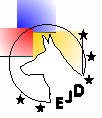 Return form Euro Joe® ProductsReturn or exchange?Would you like a different color or a different size? Or are you not satisfied? You can exchange and return your items within 14 days after receipt of your package. There are, however, some conditions:Items can be returned only unworn and in original condition.The original label must be still attached to the article.Custom-ordered or personalized items cannot be returned.Complete this form and send it with your packageIf you want a refund, we will pay this on the specified account below.Returns are at risk of the buyer. We are not liable for damage or loss of returned items.Please fill in the reason of return:Wrong size				Required size:………………............................Wrong color				Required color: ……………………………………….Wrong delivered itemArticle is damagedRefundOther reason:Please fill in your details:Ordernumber:…………………………………………………………………………………………….……Name: ……………………………………………………………………………………………………………..Adress: …………………………………………………………………………………………………………….Country: ………………………………………………………………………………………………………….Tel: ………………………………………………………………………………………………………………….Email: ………………………………………………………………………………………………………………IBAN: ……………………………………………………………………………………………………………….BIC: ………………………………………………………………………………………………………………….Signature client: ………………………………………………………………………………………………………………………